Spis treściI.	Formy i przebieg konsultacji	41.	Prace nad projektem RPS w zakresie bezpieczeństwa zdrowotnego i wrażliwości społecznej	42.	Przebieg procesu konsultacji	4II.	Główne wnioski z konsultacji	7III.	Rekomendowane kierunki zmian projektu RPS w zakresie bezpieczeństwa zdrowotnego i wrażliwości społecznej	9Załączniki:Tabela uwag zgłoszonych w ramach konsultacji Formularz uczestnika konsultacji Ogłoszenie prasowe o konsultacjach Wykaz skrótówNGO	Organizacje Pozarządowe (ang. Non-Governmental Organization)PBPR	Pomorskie Biuro Planowania RegionalnegoPoFoS	Pomorskie Forum Samorządowe ds. Profilaktyki i Promocji ZdrowiaROPS	Regionalny Ośrodek Polityki SpołecznejRPS	Regionalny Program Strategiczny w zakresie bezpieczeństwa zdrowotnego i wrażliwości społecznejSWOT	Analiza SWOT - jest stosowana jako uniwersalne narzędzie pierwszego etapu analizy strategicznejUMWP	Urząd Marszałkowski Województwa Pomorskiego	WOMP	Wojewódzki Ośrodek Medycyny PracyZWP		Zarząd Województwa Pomorskiego	WprowadzenieW dniu 21 stycznia 2021 r. Zarząd Województwa Pomorskiego (ZWP) przyjął projekt Regionalnego Programu Strategicznego w zakresie bezpieczeństwa zdrowotnego i wrażliwości społecznej (RPS), jednocześnie kierując go do konsultacji.Celem konsultacji było uzyskanie możliwie najszerszego spektrum opinii i propozycji partnerów społecznych i gospodarczych na temat zapisów zawartych w projekcie RPS. Konsultacje projektu RPS trwały łącznie 43 dni (od 22 stycznia do 5 marca 2021 r.). Do udziału w konsultacjach zaproszono szerokie grono osób i instytucji oraz przeprowadzono spotkania zdalne, w których uczestniczyli m.in. przedstawiciele Subregionalnych zespołów roboczych, uczelnie wyższe, eksperci zewnętrzni, organizacje pozarządowe, powiaty województwa pomorskiego oraz regionalne gremia.W  niniejszym  Raporcie  syntetycznie  przedstawiono  przebieg  konsultacji  projektu  RPS przeprowadzonych w trybie ustawy z dnia 6 grudnia 2006 r. o zasadach prowadzenia polityki rozwoju (tekst jedn. Dz.U. z 2019 r., poz. 1295 z późn. zm.).  Zorganizowano łącznie 5 spotkań konsultacyjnych, w formule zdalnej (on-line). W okresie trwania procesu konsultacyjnego, 28 osób i instytucji skorzystało z możliwości wyrażenia opinii na temat dokumentu, przekazując łącznie 392 uwagi. Świadczy to o dużym zaangażowaniu pomorskiej społeczności w debatę nt. przyszłości regionu w zakresie ochrony zdrowia oraz polityki społecznej.  Każdy z postulatów został dogłębnie rozpatrzony oraz przeanalizowany w szerszym kontekście logiki interwencji w województwie pomorskim. Przyjęto założenie, że przesądzenia odnośnie poszczególnych, zgłoszonych propozycji mogą przyjmować następujące formy rozstrzygnięcia:Uwzględniona – proponowany zapis znajdzie się w projekcie RPS we wskazanym brzmieniu lub w brzmieniu oddającym bezpośredni sens uwagi;Częściowo uwzględniona – niektóre wątki/elementy proponowanego zapisu zostaną uwzględnione w projekcie RPS;Do rozważenia na dalszym etapie prac – uwaga zostanie rozpatrzona na etapie kolejnego projektu RPS lub dotyczy szczegółowych kwestii wdrożeniowych i zostanie poddana analizie na etapie tworzenia dokumentów uszczegółowiających Program;Nieuwzględniona – proponowany zapis nie znajdzie się w treści dokumentu ze względów merytorycznych i/lub formalnych;Niezasadna – uwaga postuluje uwzględnienie wątków, które były już obecne w projekcie RPS, bądź nie dotyczą bezpośrednio dokumentu.Sposób rozpatrzenia poszczególnych uwag wraz z uzasadnieniem znajduje się w Załączniku nr 1 niniejszego Raportu.Formy i przebieg konsultacji1.	Prace nad projektem RPS w zakresie bezpieczeństwa zdrowotnego i wrażliwości społecznejPrace nad dokumentem trwały od II kwartału 2020 r. Za opracowanie RPS odpowiadała grupa robocza, składająca się z przedstawicieli Departamentu Zdrowia, Regionalnego Ośrodka Polityki Społecznej, innych departamentów UMWP oraz jednostek organizacyjnych Samorządu Województwa Pomorskiego. W prace nad dokumentem włączeni zostali również eksperci zewnętrzni reprezentujący m.in. środowisko naukowe, sektor społeczny i administrację publiczną.Lista ekspertów zewnętrznych zaangażowanych w prace nad RPS:dr Ewa BandurskaJerzy Boczońdr n. med. Michał BrzezińskiJoanna Jakubowskalek. med. Jerzy Karpińskidr Małgorzata Niemkiewiczdr inż. Anita Richert-KaźmierskaPiotr Stecdr Sebastian Susmarskiprof. dr hab. Edyta Szurowskadr n. med Krzysztof Wójcikiewiczdr hab. Paweł ZagożdżonUchwałą Nr 992/195/20 z dnia 3 listopada 2020 r. Zarząd Województwa Pomorskiego przystąpił do opracowania projektu Regionalnego Programu Strategicznego w zakresie bezpieczeństwa zdrowotnego i wrażliwości społecznej. Natomiast projekt Regionalnego Programu Strategicznego w bezpieczeństwa zdrowotnego i wrażliwości społecznej został przyjęty Uchwałą ZWP nr 45/217/21 z dnia 21 stycznia 2021 r., tym samym kierując go do konsultacji. 2.	Przebieg procesu konsultacjiZe względu na stan pandemii ogłoszony w wyniku rozprzestrzenienia się wirusa SARS-CoV-2 oraz wprowadzony w jego konsekwencji reżim sanitarny, nie było możliwości organizacji tradycyjnych konferencji i spotkań konsultacyjnych na terenie województwa. Konsultacje projektu RPS miały dwie formy: bezpośrednią (spotkania) oraz pośrednią (pisemną za pomocą dedykowanego formularza). Głównymi formami konsultacji były: wideokonferencje z wykorzystaniem aplikacji ZOOM oraz konsultacje obiegowe (projekt RPS wysyłany mailowo do kluczowych interesariuszy systemu ochrony zdrowia i polityki społecznej).Lista spotkań on-line w ramach konsultacji RPSW związku z sytuacją pandemiczną, istotną formą konsultacji była strona internetowa dedykowana procesowi opracowania RPS www.strategia2030.pomorskie.eu, na której zamieszczono istotne materiały oraz informacje związane z procesem konsultacji. Informacja dotycząca konsultacji RPS udostępniona była również na stronie Regionalnego Ośrodka Polityki Społecznej UMWP: www.rops.pomorskie.eu oraz na profilu ROPS na portalu Facebook. Pisemne stanowiska można było przesyłać w wersji elektronicznej na adres: rps.zps@pomorskie.eu, bądź w wersji papierowej na adres siedziby Urzędu Marszałkowskiego Województwa Pomorskiego.W dniu 17 lutego odbyło się posiedzenie Komisji Zdrowia, Polityki Społecznej i Rodziny Sejmiku Województwa Pomorskiego. W spotkaniu uczestniczyło 14 osób, w tym 6 radnych Sejmiku Województwa Pomorskiego. Projekt RPS został przekazany członkom w/w komisji drogą elektroniczną. Podczas posiedzenia nie zgłoszono uwag do zapisów projektu RPS. Dodatkowo informacje o procesie konsultacji, wraz z dokumentacją, w tym projektem RPS zostały przekazane Wojewódzkiej Radzie Dialogu Społecznego.Dla poprawy efektywności procesu konsultacji, stworzony został formularz (załącznik nr 2) uczestnika konsultacji, składający się z czterech części. W pierwszych dwóch uczestnicy konsultacji wypełniali podstawowe dane osobowe i zakres uwag, w kolejnych dwóch przekazali opinie i propozycje szczegółowe zmian, w formie przygotowanej tabeli oraz pozostałe uwagi będące odpowiedzią na pytania problemowe. Formularz dawał możliwość kompleksowego wypowiedzenia się na temat projektu RPS, a także ułatwił analizę zgłaszanych postulatów.Główne wnioski z konsultacjiNiniejszy rozdział stanowi syntezę wszystkich uwag, propozycji i spostrzeżeń zgłoszonych do projektu Regionalnego Programu Strategicznego w zakresie bezpieczeństwa zdrowotnego i wrażliwości społecznej w ramach konsultacji.Zgłoszone uwagi w ramach konsultacji RPS były w większości szczegółowe, sugerując wprost zmiany konkretnych zapisów lub sformułowań. Redakcja części szczegółowych wniosków była na poziomie projektowania poszczególnych przedsięwzięć i szczegółowych projektów, które należałoby, zgodnie z intencjami składających realizować w ramach RPS.Wykaz zgłoszonych uwag/propozycji modyfikacji zapisów wraz z informacją na temat podjętej decyzji i uzasadnienia, co do uwzględnienia danego wniosku znajduje się w załączniku nr 1. Kolejność przedstawianych uwag i propozycji nie ma charakteru wartościującego. Większość z przedstawionych w tabeli postulatów została przytoczona w oryginalnym zapisie. W trakcie konsultacji projektu RPS zgłoszono łącznie 392 uwag przekazanych poprzez formularz uczestnika konsultacji. Każdy z postulatów został dogłębnie rozpatrzony oraz przeanalizowany.Najważniejsze uwagi zgłoszone podczas konsultacji w zakresie Celu szczegółowego nr 1 – Bezpieczeństwa zdrowotnego dotyczyły głównie:Większego zaakcentowania roli organizacji pozarządowych w zakresie możliwości realizacji działań zapisanych w projekcie RPS.Uzupełnienia analizy SWOT o istotne elementy dotyczące ochrony zdrowia oraz pomocy społecznej.Uzupełnienia oraz doszczegółowienia zapisów we wnioskach z analizy w zakresie m.in. opieki psychiatrycznej, jednostek chorobowych, grup populacyjnych o szczególnych potrzebach, pandemii COVID-19, działań zapobiegawczych, dostępności do świadczeń medycznych.Problemów zdrowia psychicznego oraz rozwoju i zapewnienia dostępności opieki w tym zakresie, w szczególności dla dzieci i młodzieży.Kwestii przekrojowych: wynikających z pandemii COVID-19 oraz jej słabego zaakcentowania w projekcie RPS, jak również eliminacji jej skutków.Doszczegółowienia zapisów dotyczących zakresu interwencji działań w zakresie m.in. jednostek chorobowych, szczególnych grup populacyjnych czy dziedzin medycyny.Zaakcentowania roli Gdańskiego Uniwersytetu Medycznego oraz jego podmiotów leczniczych, w tym w szczególności w zakresie kształcenia kadr medycznych.Rozszerzenia zapisów Przedsięwzięcia strategicznego dotyczącego Jakości i bezpieczeństwa w podmiotach leczniczych.Potrzeby dostępności usług oraz otoczenia dla osób ze szczególnymi potrzebami.Doszczegółowienia działań w stosunku co do oczekiwań od władz centralnych.Uwzględnienia w projekcie RPS szczegółowych projektów, m.in. adaptacji budynków, budowy centrum usług, utworzenia ośrodka wdrożeniowego.Rozwoju usług medycznych o zasięgu ponadregionalnym oraz krajowym.Najważniejsze uwagi zgłoszone podczas konsultacji w zakresie Celu szczegółowego nr 2 – Wrażliwości społecznej dotyczyły głównie:Uwzględnienie wątków wsparcia sektora ekonomii społecznej w pozostałych RPS.Potrzeba uwypuklenia wątków dot. szkolenia kadr pomocy i integracji społecznej m.in. w związku z potrzebą przygotowania pracowników do zmian społecznych / demograficznych, regulacji prawnych itp.Potrzeba rozszerzenia wsparcia dla osób z niepełnosprawnościami m.in. w zakresie aktywizacji społecznej i zawodowej oraz likwidacji barier (architektonicznych, instytucjonalnych i innych).Potrzeba rozszerzenie wątków dot. wsparcia dla osób uzależnionych m.in. w zakresie rozwoju usług w środowisku lokalnym (deinstytucjonalizacja) w tym uwzględniających stan zdrowia / niepełnosprawności odbiorców wsparcia. Potrzeba uwzględnienie wątków dot. innowacyjnych rozwiązań w zakresie polityki społecznej m.in. w zakresie wsparcia osób w kryzysie bezdomności.Podkreślenie roli oraz rozszerzenie zapisów dot. różnych form mieszkalnictwa społecznego. Rekomendowane kierunki zmian projektu RPS w zakresie bezpieczeństwa zdrowotnego i wrażliwości społecznejKonsultacje potwierdziły, że diagnoza oraz obszary interwencji w części operacyjnej zostały prawidłowo zidentyfikowane i opisane. Rekomendowane jest uzupełnienie treści o następujące zapisy uszczegóławiające:Dla Celu szczegółowego nr 1 – Bezpieczeństwo zdrowotne:Silniejsze zaakcentowanie roli organizacji pozarządowych, w szczególności w Celu nr 1, w profilaktyce i promocji zdrowia.Uszczegółowienie zagadnień mających istotny wpływ na ochronę zdrowia oraz pomoc społeczną, w szczególności w analizie SWOT.Doszczegółowienie obszarów działań w zakresie programu doskonalenia jakości w ochronie zdrowia.Wzmocnienie roli jednostek podstawowej i ambulatoryjnej opieki zdrowotnej.Silniejsze zaakcentowanie inwestycji w obszarze deinstytucjonalizacji usług zdrowotnych.Dla Celu szczegółowego nr 2 – Wrażliwości społecznej:Wyraźne zaakcentowanie wątków w zakresie dostępności, likwidacji barier.Dodanie wątków dot. wsparcia dla osób uzależnionych w Priorytetach 2.1 i 2.2. Dodanie zapisów dot. innowacji społecznych w Priorytecie 2.3 – np. akceleracja oraz 2.1 jako rozwój infrastruktury innowacyjnej.Rozwinięcie wątków dot. rozwoju kadr pomocy i integracji społecznej w przedsięwzięciach strategicznych.  Szczegółowy sposób rozpatrzenia poszczególnych uwag wraz z uzasadnieniem znajduje się w Załączniku nr 1 niniejszego Raportu.Lp.DataGrupa odbiorcza / gremium doradczeLiczba uczestników3 luty 2021 r.członkowie Pomorskiej Rady Działalności Pożytku Publicznegogrupa robocza (UMWP)2812 luty 2021 r.członkowie Pomorskiego Forum Samorządowego ds. Profilaktyki i Promocji Zdrowia (PoFoS) oraz przedstawiciele gremiów zgłoszeni do prac nad opracowaniem RPSgrupa robocza (UMWP)4817 luty 2021 r.Komisja Zdrowia, Polityki Społecznej i Rodziny1419 luty 2021 r.grupa robocza, w tym: eksperci zewnętrzni,  jednostki współpracujące (UMWP, WOMP, PBPR)331 marzec 2021 r.Członkowie Pomorskiej Rady ds. Polityki Senioralnejgrupa robocza (UMWP)20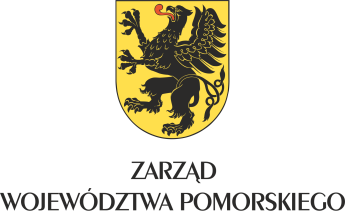 